ARSHADARSHAD.373837@2freemail.com SUMMARYI intend to build my career with a company driven by what they do. Want to work with other committed and dedicated people which will help me to explore myself fully and realize my potential thereby accomplishing my individual goals along with the goals of the organization and also have a continual growth on my learning and knowledge curve.SUMMARY OF SKILLSEXPERIENCEDesktop Support Engineer07/03/2015 - CurrentMicelles Technologies Pvt. Ltd.New Delhi
Receive and record hardware infrastructure, software and network related support calls and log these into the incident management system.  Investigation, Analyze and resolve the logged issues When not able to resolve a problem, escalate it to the supervisor or to the next support level and track the progress. Manage installation, configuration and service requests for desktop computers, printers, mobiles devices, tablets and networking routers etc.Install, upgrade, support and troubleshoot Windows OS, authorized desktop applications, hardware, and peripheral equipment. Update the regular status in the incident management system.  Monitor and perform daily backups Keep record of the licensing usage Apply regular software patches Installation of software in the end user computers. Support the license utilization.Assist in developing long-term strategies and capacity planning for meeting future desktop hardware needs.Conduct research on desktop products in support of PC procurement and development efforts.Evaluate and recommend products for purchase.Write technical specifications for purchase of PCs, desktop hardware and related products.Desktop Support Engineer 
07/03/2012 - 03/07/2015
QUANTUM TECHNOLOGIES Pvt. Ltd.
New Delhi,Ensure the functionality of all of the PC/LaptopFollow policies and standards as described in the corporate IT SOI with  Systems Administrator as neededComplete all projects on or ahead of scheduleAssist the Systems Administrator as neededProvide extensive printer supportLead the help desk process and request system as needed.Direct and resolve with local server issues when they ariseOversee with local disk backups/restoresDelegate duties as assigned which are inherent to the position of Desktop Support Technician IIDesktop Support Technician 03/08/2010 - 03/03/2012NETFOCUS TECHNOLOGIES Pvt. Ltd.Nehru Place, New DelhiInstall, upgrades, support and troubleshoot XP, Windows 7 and Microsoft Office 2007and other authorized desktop applications.Install, upgrades, support and troubleshoot for printers, computer hardware and any other authorized peripheral equipment.Performs general preventative maintenance tasks on computers, laptops, printers and any other authorized peripheral equipmentPerforms remedial repairs on computers, laptops, printers and any other Equipments.Customize desktop hardware to meet user specifications and site standards.Install, upgrades, support and troubleshoot XP, Windows 7 and Microsoft Office 2007 and any other authorized desktop applications.Develop trends by monitoring and analyzing incoming calls, problems and support request.EDUCATIONBachelor in Computer Application03 YearsFromJamia Hamdard University, New DelhiDiploma in Digital Electronics & MSD03 YearsFromBoard of Technical Education, DelhiPROFESSIONAL DEVELOPMENTMicrosoft Office User Specialist. First aid intro trainer. Equal opportunities training.OTHER INFORMATION
Keep interest in the environment. Neighborhood watch leader.     `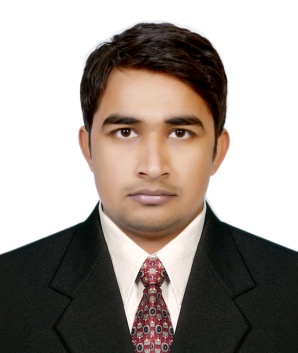 Knowledge of:Microsoft Windows 2003/2008 ServerMicrosoft Windows 2000/XP/Vista/Win7/8/8.1/10TCP/IP configurationExtensive experience in:PC/Laptop/ hardware / ApplicationMS Office 2003/2007/2010/2013/2016Google AppsMicrosoft's WSUS